16/11/2020 Δελτίο ΤύπουΠαρατείνεται έως και τις 9 Δεκεμβρίου, λόγω μεγάλου ενδιαφέροντος, η προθεσμία υποβολής των αιτήσεων συμμετοχής στο πρόγραμμα της Περιφέρειας Αττικής για την ενίσχυση μικρών και πολύ μικρών επιχειρήσεων, ύψους  ευρώΚατόπιν πρωτοβουλίας του Περιφερειάρχη Γ. Πατούλη, δικαίωμα συμμετοχής στο πρόγραμμα αποκτούν και οι Αστικές Μη Κερδοσκοπικές Εταιρείες (ΑΜΚΕ) καθώς και ΙδρύματαΓ. Πατούλης: «Στόχος μας η ενίσχυση όσο το δυνατόν περισσότερων επιχειρηματικών κλάδων που πλήττονται από την πανδημία και χρήζουν έμπρακτης στήριξης»Παρατείνεται μέχρι και τις 9 Δεκεμβρίου η προθεσμία υποβολής των αιτήσεων συμμετοχής στο πρόγραμμα της Περιφέρειας Αττικής για την ενίσχυση μικρών και πολύ μικρών επιχειρήσεων, ύψους  ευρώ, το οποίο χρηματοδοτείται από το ΠΕΠ Αττικής 2014-2020 (ΑΔΑ: Ω1ΥΞ7Λ7-ΞΔΗ).Επισημαίνεται ότι η χρονική προθεσμία υποβολής των αιτήσεων έληγε στις 20 του τρέχοντος Νοεμβρίου, ωστόσο λόγο του αυξημένου ενδιαφέροντος για τη συμμετοχή από επιχειρήσεις, κρίθηκε επιβεβλημένη η χρονική παράτασή της.Παράλληλα με απόφαση του Περιφερειάρχη Γ. Πατούλη και κατόπιν νέας τροποποίησης της σχετικής πρόσκλησης, δικαίωμα συμμετοχής στο πρόγραμμα έχουν πλέον και οι Αστικές Μη Κερδοσκοπικές Εταιρείες (ΑΜΚΕ) καθώς και Ιδρύματα, με την προϋπόθεση να διατηρούν επιχειρηματική δραστηριότητα. Σε δηλώσεις του ο κ. Πατούλης επισημαίνει σχετικά:«Σε αυτή την πολύ δύσκολη περίοδο για τη χώρα μας, παράλληλα με την καλύτερη υγειονομική θωράκιση της Αττικής, προτεραιότητά μας είναι η ενίσχυση όσο το δυνατόν περισσότερων επιχειρηματικών κλάδων που πλήττονται από την πανδημία και χρήζουν έμπρακτης στήριξης. Αναγνωρίζουμε το μέγεθος των οικονομικών και λειτουργικών προβλημάτων με τα οποία είναι αντιμέτωποι λόγω της πανδημίας και σ΄αυτό το πλαίσιο ως Περιφέρεια Αττικής θα αξιοποιήσουμε κάθε χρηματοδοτικό εργαλείο που έχουμε στη διάθεση μας για τη στήριξή τους. Είμαστε στο πλευρό τους». Υπενθυμίζεται ότι πριν λίγες μέρες μετά από πρωτοβουλία του κ. Πατούλη διασφαλίστηκαν άλλα  ευρώ στο πρόγραμμα με στόχο την ενίσχυση των πολύ μικρών επιχειρήσεων και των αυτοαπασχολούμενων.Παράλληλα η Περιφέρεια Αττικής αναγνωρίζοντας την ανάγκη στήριξης όσο το δυνατόν περισσότερων κλάδων επιχειρηματικής δραστηριότητας που έχουν πληγεί, έχει ήδη υποβάλλει σχετικό αίτημα διεύρυνσης των ΚΑΔ που μπορούν να ενταχθούν στο πρόγραμμα και αναμένεται η σχετική απάντηση της Ευρωπαϊκής Επιτροπής, στο αμέσως προσεχές διάστημα. 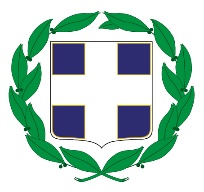 ΕΛΛΗΝΙΚΗ ΔΗΜΟΚΡΑΤΙΑΠΕΡΙΦΕΡΕΙΑ ΑΤΤΙΚΗΣΓραφείο Τύπου